Name___________________________________Block_____Date____________Do Now – Memory 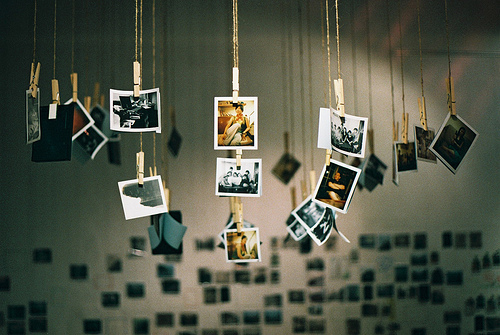 What is your earliest memory, and…why do you think you remember that in particular?